Starbucks Pumpkin Scones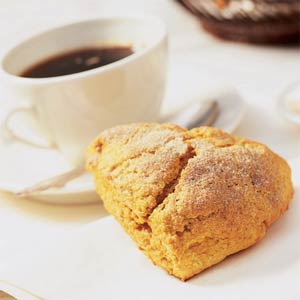 Ingredients:  (Scones)250 ml	flour60 ml 	sugar8 ml		baking powder1 ml		salt1 ml each	cinnamon, nutmeg, cloves, ginger45 ml		cold margarine60 ml		canned pumpkin20 ml		half and half cream1		large eggMethod:1. Preheat oven to 425 degrees. Lightly grease baking sheet.2.  Combine flour, sugar, baking powder, salt and spices in a large bowl.3. Cut butter into mixture until mixture is crumbly.  Set aside.4.  In a separate bowl, whisk together pumpkin, cream and egg.5.  Fold into dry ingredients.  Form the dough into a ball.6.  Pat out dough onto a lightly floured surface and form into a 2.5 cm thick circle.7. Use a large knife to slice the dough into six pie-shaped pieces. Sprinkle with sugar and cinnamon if you would like.8.  Bake for 14-15 minutes.  Scones should be light brown when done.  Place on wire rack to cool.